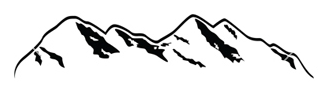 יום ראשון –שובל, נהלל, הטנק בדגניה וכפר חרוב.יום שני –כפר חרוב, תל סאקי, תל פארס, קיבוץ האון, קצרין, כפר חרוביום שלישי–כפר חרוב, גמלא, חרמון, הר בנטל, כפר חרוביום רביעי כפר חרוב, אבני איתן, עמק הבכא, כפר חרוביום חמישי- כפר חרוב, תל-פאחר, נבי חזורי, ירדנית, הביתה! מנחה תורן: יעלמנחה תורן: מיכל מנחה תורן: יונתןמנחה תורן: יעלמנחה תורן: מוביל יום+ א. אוטובוס: רוני ינאי ועומרי קדרוןמוביל יום+ א. אוטובוס:ענבר ואלמוגמוביל יום+ א. אוטובוס:צליל וגל יונהמוביל יום+ א. אוטובוס:יובל גליקמוביל יום+ א. אוטובוס:יואב ומאיהתורנים: סער + אושריתורנים: אלון ה. + ירדן כץתורנים: מאיה ידיד לוי + אלון ק.תורנים: נוי + שי קרמרתורנים:  נעה צבר + דניאל אראל(אוטובוס מלא )שם הנהג+טלפון:(הקפצה):שם הנהג+טלפון:(אוטובוס מלא )שם הנהג+טלפון:(הקפצה )שם הנהג+טלפון: (אוטובוס מלא )שם הנהג+טלפון:06:30 ארוחת בוקר + הכנת סנדוויצ'ים07:10 ח' בדשא והקראת רשמ"צ 07:20 שטיפת מליאה, ניקיונות וקיפול. 08:00 עולים על האוטובוס 10:15 הגעה לבית הקברות של נהלל10:30 הדרכה: יעל בר אילן- אסף ואילן רמון11:45 נסיעה למקום ההתנדבות  07:00 ארוחת בוקר 07:45 נקיונות08:15 נסיעה לתל –סאקי09:00 הרצאה: תל-סאקי מדריך מקומי10:30 שירותים והתרעננות10:45 נסיעה לתל –פארס 11:00 הדרכה: בר גל +מאיה ויואב12:00 נסיעה לקיבוץ האון06:45 ארוחת בוקר07:30 נקיונות 08:00 נסיעה לגמלא09:00 הדרכה: שי- גמלא העיר הקדומה10:30 הפסקה ושירותים 11:00 הדרכה מקומית: תצפית נשרים בגמלא11:45 נסיעה לחרמון 06:15 בוקר טוב! 06:30 נקיונות 07:00 יציאה לאבני איתן (נחל –אל) 08:00 ארוחת בוקר בכניסה למסלול 09:00 מסלול נחל אל-על הדרכות במהלך המסלול: הדרכה: שי קרמר- החרמון	הדרכה: נועם -  ששת הימיםהדרכה: ענבר ואלמוג – אלי כהן
07:00 ארוחת בוקר 07:45 נקיונות 08:15 נסיעה לתל- פאחר09:30 הדרכה: יעל –תל פאחר10:45 שירותים והתרעננות11:00 נסיעה לנבי חזורי11:30 הדרכות בנבי חזורי12:00 התנדבות בלקט ישראל14:00 כינוס וארוחת צהריים (שימורים לפי קבוצות)15:00 נוסעים לדגניה 15:30 הדרכה: ענר- הטנק בדגניה 16:00 הפסקה 16:30 הרצאה: עופר יוזם- חטיבה 7 במיו"כ18:00 הפסקה ושירותים 18:15 נסיעה לכפר חרוב 13:00 סיור בקיבוץ האון 14:00 ארוחת צהריים15:00 נסיעה לקסם הגולן (קצרין)16:00 הפסקה והתרעננות17:00 הדרכה: עדי וייס-  גבולות+ירדן -ירדנית18:00 ארוחת ערב בקסם הגולן 13:00  הרצאה על קרב החרמון וסיור קבוצתי 16:00 עלייה לאוטובוס16:20 החלפה לבגדי מד"ס16:30 נסיעה להר בנטל17:15 מד"ס הר בנטל 18:45 שירותים ועלייה לאוטובוס15:00 הגעה לסוף המסלול ועלייה לאוטובסים 16:00 הגעה לעמק הבכא- יוס אלדר 17:15 נסיעה לכפר חרוב 18:00 החלפה למד"ס18:20 מד"ס הדרכה:  יובל ש - יחידת אגוזהדרכה:  אבירם - מצודת נמרודהדרכה: שיר -  הדרוזים בגולן12:30 נסיעה לירדנית13:30 שחשוך במי הירדנית14:30 סיכום שבוע 15:30 יציאה לארלוזורוב19:00 פריקת תיקים והתמקמות (צ.העמסה)19:30 ארוחת ערב20:30 פעילות קבוצה21:30 עיבוד יום 19:00 לו"ז משותף לקבוצות- מיצג אור והרצאה: אבי זעירא21:30 נסיעה לכפר חרוב22:30 עיבוד יום 19:00 נסיעה לכפר חרוב19:45 הגעה לכפר חרוב20:00 ארוחת ערב21:30 משבצת מיוחדת 19:30 ארוחת ערב 20:30 פעילות – חוליית טיולים21:30 עיבוד יום